Unit 3 Lesson 2: Square Roots and Cube Roots1 It’s a Square (Warm up)Student Task StatementFind the area of square .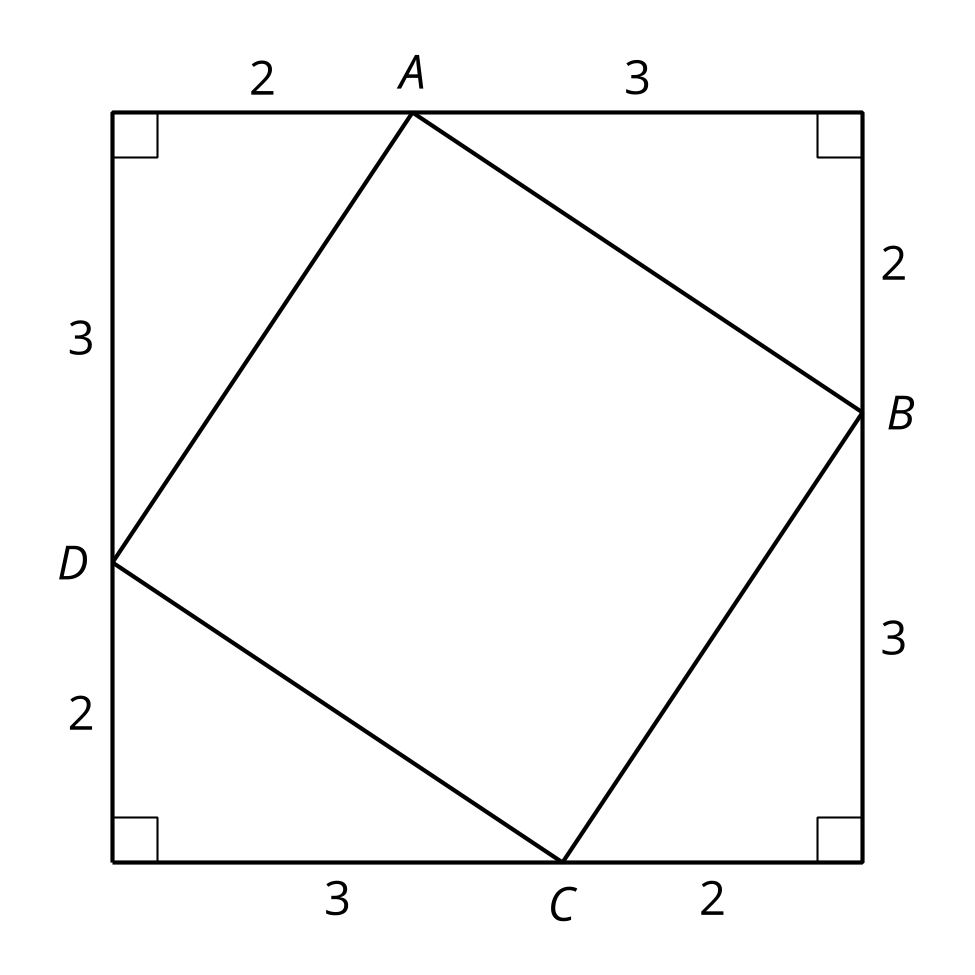 2 Squares and Their Side Lengths (Optional)Student Task StatementComplete the table with the area of each square in square units, and its exact side length in units.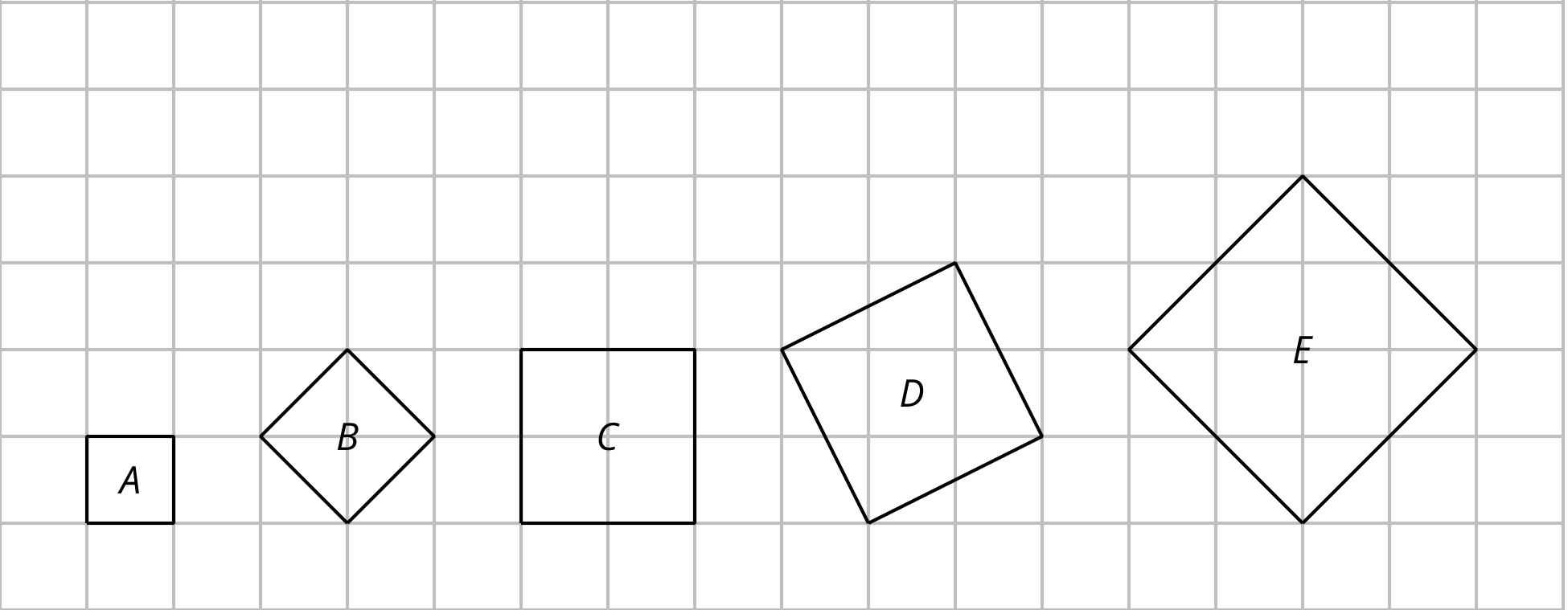 This table includes areas in square units and side lengths in units of some more squares. Complete the table.3 Cube It (Optional)Student Task Statement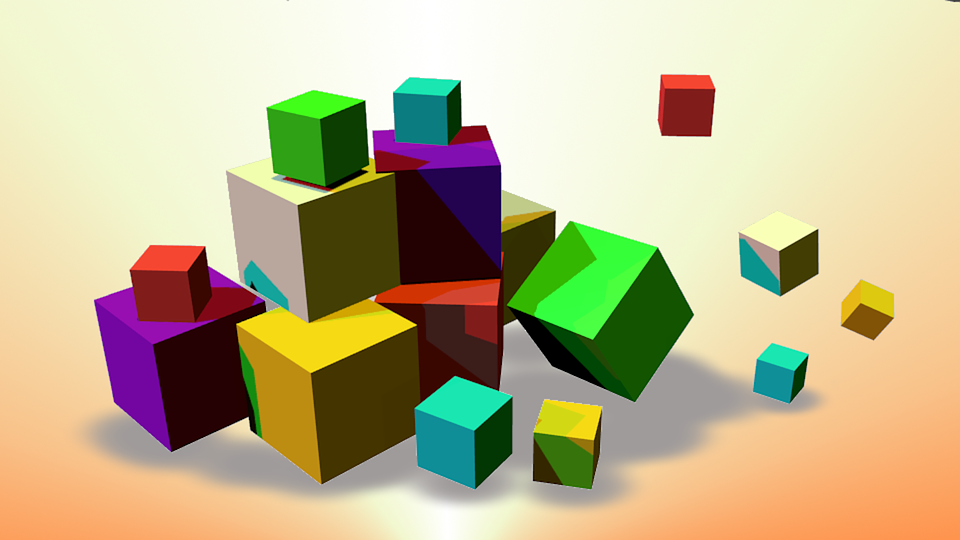 A cube has edge length 3 units. What is the volume of the cube?A cube has edge length 4 units. What is the volume of the cube?A cube has volume 8 units. What is the edge length of the cube?A cube has volume 7 units. What is the edge length of the cube? is between 10 and 11 because  and . Determine the whole numbers that each of these cube roots lies between: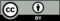 © CC BY 2019 by Illustrative Mathematics®figureABCDEareaside lengtharea92389side length46.4between1 and 22 and 33 and 44 and 55 and 66 and 77 and 88 and 9